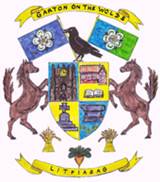 Garton on the Wolds Parish Councilgartonparishcouncil.eastriding.gov.ukDocument Reference 2/2023-424th May 2023Garton on the Wolds Parish Council – Minutes of the meeting held on 11th May 2023 at 19:45 in the Church, Station Road.Meeting closed at 21:15Signature of Chairman:Clerk:	Catherine Simpson, 19 Princess Road, Market Weighton, Y043 3BX	Telephone: 01430 872239 /Email: garton.clerk@hotmail.co.ukPresentPresentCllr Daniel WilsonCllr Daniel WilsonDWChairmanChairmanCllr Mike Benton-RoseCllr Mike Benton-RoseMBRCouncillorCouncillorCllr Fiona NixonCllr Fiona NixonFNCouncillorCouncillorCllr Alison BottenCllr Alison BottenABCouncillorCouncillorCllr Phillip NixonCllr Phillip NixonPNCouncillorCouncillorAttended byAttended byOfficersOfficersCatherine SimpsonCatherine SimpsonCSClerk and RFOClerk and RFOOthersOthersAction23/24-10WELCOMEWELCOMEWELCOMEThe Chairman welcomed everyone to the meeting and read the Recording Declaration.The Chairman welcomed everyone to the meeting and read the Recording Declaration.The Chairman welcomed everyone to the meeting and read the Recording Declaration.23/24-11PUBLIC OPEN FORUMPUBLIC OPEN FORUMPUBLIC OPEN FORUMThere were no members of the public present.     There were no members of the public present.     There were no members of the public present.     23/24-12APOLOGIESAPOLOGIESAPOLOGIESNone.None.None.23/24-13DECLARATIONS OF INTERESTDECLARATIONS OF INTERESTDECLARATIONS OF INTERESTCllr. Wilson declared a pecuniary interest in item 7 as one of the payments was a reimbursement to himself.Cllr. Wilson declared a pecuniary interest in item 7 as one of the payments was a reimbursement to himself.Cllr. Wilson declared a pecuniary interest in item 7 as one of the payments was a reimbursement to himself.23/24-14CO-OPTIONCO-OPTIONCO-OPTIONNothing to report.Nothing to report.Nothing to report.23/24-15MINUTES OF PREVIOUS MEETINGSMINUTES OF PREVIOUS MEETINGSMINUTES OF PREVIOUS MEETINGSThe minutes of the following meetings were adopted subject to minor amendment (AB/FN): Meeting 21st April 2023 The minutes of the following meetings were adopted subject to minor amendment (AB/FN): Meeting 21st April 2023 The minutes of the following meetings were adopted subject to minor amendment (AB/FN): Meeting 21st April 2023 23/24-16FINANCEThe following payments were approved (MBR/AB). There was one abstention:Cllr. Wilson (reimbursement) - £40.00The March accounts were approved and the bank reconciliation signed by Cllr. Wilson.22/23-17VILLAGE MAINTENANCEVillage maintenance: A166 drain problem.  Cllrs. Benton-Rose and Bell met with ERYC on the 10th May and a report is attached as Appendix 1 to these minutes.Notice board – Cllr. Botten advised that one of the notice boards needs replacing.Planters – Cllr. Botten offered to fill these.Bench – one of the benches could be replaced with a larger one and this will form part of the next agenda.Grass cuttings – these are being dumped and Cllr. Botten will include this as an item in the next newsletter.22/23-18HIGHWAYSSpeeding – Community Watch initiative.RESOLVED: that Council join this (PN/FN)Green lanes – Cllr. Botten will update Council after the Local Access Forum meeting which takes place on the 17th May.GLASS removed the blocks on the 1st May. There is currently one lane open, one closed and one that is unclear.22/23-19TELEPHONE BOX & DEFIBRILLATOR1. Replacement pads are required for the defibrillator which the Clerk will order.Cllr. Benton-Rose has inspected the damaged cable and this is dead.  It has been reported to BT Open Reach.22/23-20EXTERNAL MEETINGSNone have taken place.22/23-21BUS SHELTERPossible installation of a light – it was thought that this could be a project and will be included on the next agenda.  The possibility of grant funding can be explored.22/23-22PLANNING23/01054/PLF - Piercy Farm   Proposal: Change of use of agricultural buildings to 6 office units (Use Class B1) with installation of windows, doors and roof lights, erection of masonry walls and brick pillars to form opening to the courtyard and associated external and internal works and creation of 30 car park spaces following demolition of existing structures, store and steel sheds; construction of a new vehicular access and access road with passing places (AMENDED DESCRIPTION)Location: Piercy Farm Main Street Garton On The Wolds East Riding Of Yorkshire YO25 3ET Applicant: M B Goodwin (Skipsea) Ltd Application Type: Full Planning Permission Please see Appendix 2 of these minutes.RESOLVED: that Cllr. Botten draft a response to ERYC and this be circulated for approval before being posted by the Clerk.22/23-23ADMINISTRATIONRESOLVED: not to adopt the Civility and Respect Pledge.  It was felt that this is unnecessary as Council already has its Code of Conduct.22/23-24CORRESPONDENCEThe Clerk has received posters for the notice boards and election paperwork thorough the post.All relevant emails have been circulated.22/23-25COUNCILLORS EXCHANGE & AGENDA ITEMS FOR NEXT MEETINGItems for consideration should be sent to the Clerk by the 1st June.22/23-26DATE OF NEXT MEETINGThe next meeting will be held on the 8th June. 